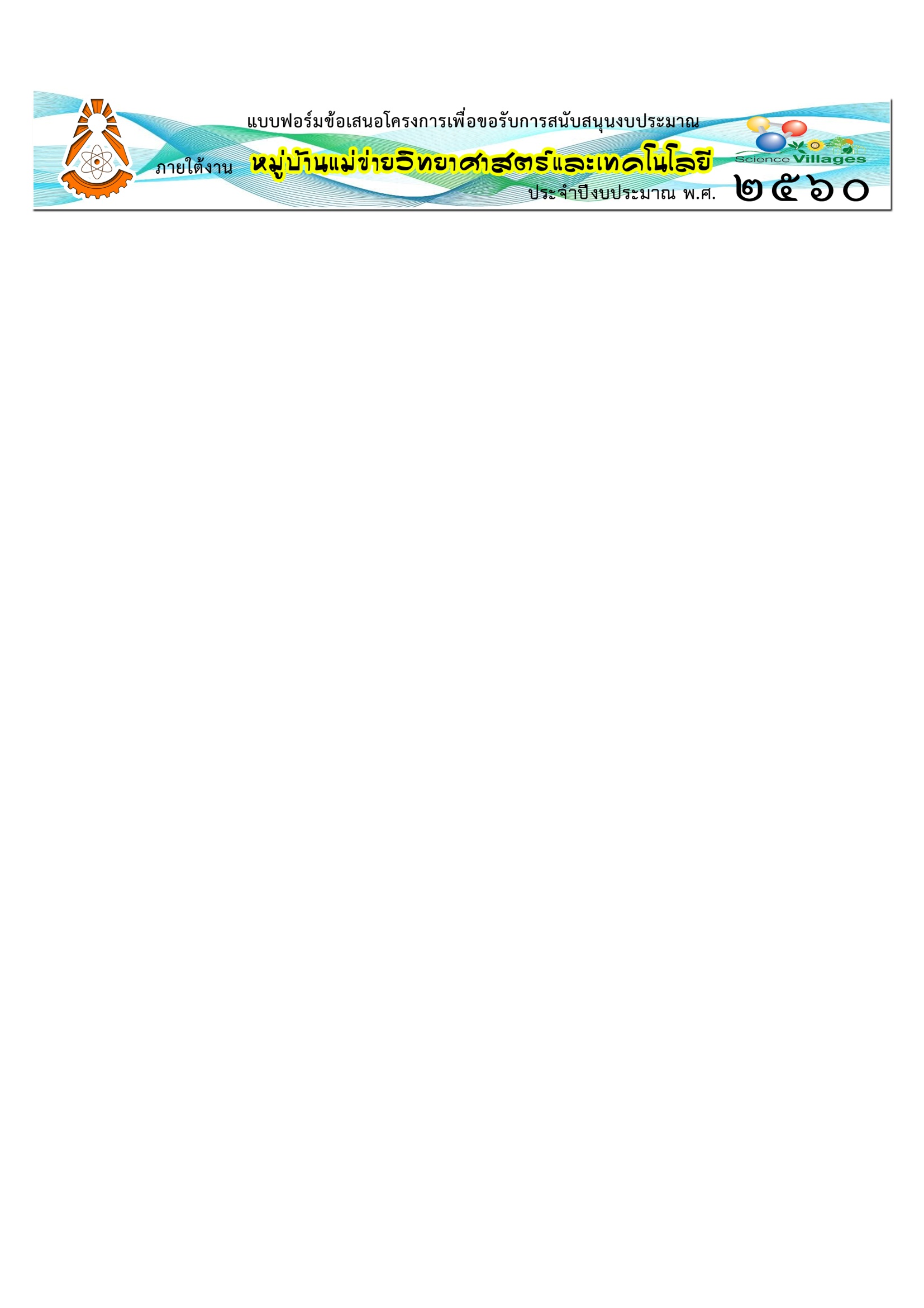 1.  ชื่อหน่วยงานหรือสถาบันการศึกษา   :   								2.  ชื่อหมู่บ้านวิทยาศาสตร์และเทคโนโลยี :   								(ตั้งชื่อหมู่บ้านให้สื่อต่อการนำองค์ความรู้ด้าน วทน. หลักไปพัฒนาหมู่บ้าน สั้นกระชับ ได้ใจความ/หมู่บ้านต่อเนื่อง/หรือแม่ข่ายฯใช้ชื่อเดิม)3.  ผู้รับผิดชอบและผู้ร่วมโครงการ(หากเป็นหมู่บ้าน วท.ใหม่ ต้องแนบประวัติการศึกษา ประสบการณ์การทำงานและความเชี่ยวชาญของหัวหน้าโครงการ ผู้ร่วมรับผิดชอบ)3.1  หัวหน้าโครงการ	ชื่อ – นามสกุล 								ตำแหน่ง 								สถานที่ติดต่อ 								โทรศัพท์(มือถือ/ที่ทำงาน) 						อีเมล์ 									3.2  ผู้รับผิดชอบร่วมคนที่ 1ชื่อ – นามสกุล 								ตำแหน่ง 								สถานที่ติดต่อ 								โทรศัพท์(มือถือ/ที่ทำงาน) 						อีเมล์ 									3.3  ผู้รับผิดชอบร่วมคนที่ 2ชื่อ – นามสกุล 								ตำแหน่ง 								สถานที่ติดต่อ 								โทรศัพท์(มือถือ/ที่ทำงาน) 						อีเมล์ 									3.4  ผู้นำ/แกนนำ/ ชุมชนหรือประธานกลุ่มที่เข้าร่วมโครงการ ชื่อ – นามสกุล 								ตำแหน่ง 								สถานที่ติดต่อ 								โทรศัพท์(มือถือ/ที่ทำงาน) 						3.5  เจ้าหน้าที่ในท้องถิ่นที่เข้าร่วมโครงการ ชื่อ – นามสกุล 								ตำแหน่ง 								สถานที่ติดต่อ 								โทรศัพท์(มือถือ/ที่ทำงาน) 						อีเมล์ 									4.  ลักษณะโครงการ   :  โปรดใส่เครื่องหมาย    ใน   ที่ต้องการและให้ข้อมูลให้ครบถ้วน
    		  1) หมู่บ้าน วท. (ต่อเนื่องปีที่... )  ให้ระบุปีที่เริ่มดำเนินการ  						  2) หมู่บ้าน วท. (แม่ข่ายขยายลูก ปีที่...) ระบุปีแรกที่เป็นแม่ข่าย 		(แนบแบบสำรวจความพร้อมและความต้องการของหมู่บ้านลูกข่าย)		  3) หมู่บ้าน วท.(ใหม่) (แนบแบบฟอร์มแสดงเจตจำนงฯ)5.  หลักการและเหตุผล  คำอธิบาย : หมู่บ้าน วท. (ใหม่) ให้กรอกข้อมูลข้อ 5.1-5.2	 หมู่บ้าน วท.(ต่อเนื่อง) ที่ดำเนินการเป็นปีที่ 2 หรือปีที่ 3 ให้กรอกข้อมูล ข้อ 5.1-5.2 ที่เคยให้ไว้ตั้งแต่เริ่มดำเนินการและหมู่บ้าน วท. (แม่ข่ายขยายลูก) ให้กรอกข้อมูล ข้อ 5.1-5.2 ของลูกข่าย5.1 ความเป็นมาหมู่บ้าน ให้ข้อมูลพื้นฐานของหมู่บ้าน ที่เข้าร่วมโครงการ (ข้อมูลระดับตำบล/อำเภอ) เช่น ภูมิประเทศ จำนวนประชากร อาชีพหลัก อาชีพรอง รายได้ประชากร การศึกษา การได้รับความช่วยเหลือในด้านต่าง ๆ และข้อมูลที่จำเป็นอื่น ๆ5.2 เหตุผล ความต้องการหรือประเด็นปัญหาที่ต้องการนำวิทยาศาสตร์และเทคโนโลยีเข้าไปแก้ไขหรือพัฒนาหมู่บ้าน5.3 รายงานความก้าวหน้าในการดำเนินงานหมู่บ้านตั้งแต่ปีแรกที่เริ่มดำเนินการจนถึงปีล่าสุดที่รับงบประมาณ(ได้แก้ไขปัญหา พัฒนาและสร้างความเชี่ยวชาญทางด้านเทคโนโลยีให้กับหมู่บ้านฯ ในเรื่องใดบ้าง มีผลลัพธ์ทางเศรษฐกิจ สังคมที่เกิดขึ้นจากผลทำกิจกรรมต่าง ๆ เท่าไหร่ อย่างไร และมีเหตุผลความจำเป็นและเรื่องใดที่ต้องดำเนินการต่อไปเพื่อการพัฒนา)6.  วัตถุประสงค์คำอธิบาย  -  หมู่บ้าน วท.(ใหม่) และหมู่บ้าน วท.แม่ข่ายขยายลูก ให้ระบุการนำ วทน. ไปพัฒนาหมู่บ้านฯ (ใหม่) หรือลูกข่ายที่จะขยาย แล้วมีจุดมุ่งหมายจะให้เกิดประโยชน์อะไร	-  หมู่บ้าน วท.(ต่อเนื่อง) ระบุวัตถุประสงค์เดิมที่เคยให้ไว้	6.1													6.2													6.3												7.  แนวคิดในการพัฒนาหมู่บ้านด้าน วทน.	หมู่บ้าน วท. (ใหม่) นำเสนอแผนผัง กรอบความคิด เป้าหมายสุดท้ายของการพัฒนาหมู่บ้านโดยใช้องค์ความรู้ด้าน วทน. สำหรับการพัฒนาหมู่บ้าน 3 ปีบนพื้นฐานการพัฒนาตามหลักเศรษฐกิจพอเพียง(เข้าใจ เข้าถึง พัฒนา) และ สำหรับหมู่บ้าน วท. (ต่อเนื่อง) ให้ใส่ข้อมูลเดิมมาด้วย8.  พื้นที่ดำเนินการ  (ระบุชื่อ หมู่บ้าน ตำบล อำเภอ จังหวัด ของพื้นที่เป้าหมายหลักพื้นที่เดียว)  หมู่บ้าน วท.(ใหม่) 			 และ ลูกข่ายในอนาคต 3 พื้นที่ 				 หมู่บ้าน วท. (ต่อเนื่อง) ระบุ  			หมู่บ้าน วท. (แม่ข่ายขยายลูก) ระบุพื้นที่ลูกข่าย 3 ลูกข่าย 9.  ระยะเวลาดำเนินการ : (ใส่เครื่องหมายตามประเภทของหมู่บ้าน วท.)	 หมู่บ้าน วท. (ใหม่) ระบุปีเริ่มต้น และปีสิ้นสุด	 หมู่บ้าน วท.(ต่อเนื่อง) ระบุปีที่ภายใต้กรอบ 3 ปี (ระบุปีที่เริ่มต้น-ถึงปีที่สิ้นสุดโครงการ)	 หมู่บ้าน วท.(แม่ข่ายขยายลูก) ระบุปีที่ของบประมาณ   ปีที่ 1		 ปีที่ 210.  ข้อเสนอ/เป้าหมายการพัฒนาหมู่บ้านระบุรายละเอียดขององค์ประกอบของการพัฒนาหมู่บ้าน ตามทฤษฎีระบบ(Systems theory) Input - Process – Output / Outcome  เพื่อการบริหารโครงการแบบมุ่งผลสัมฤทธิ์(Result Base Management)  ที่เน้นผลสัมฤทธิ์ของการพัฒนาหมู่บ้านและมีการระบุตัวชี้วัดผล(Indicators) ที่เป็นรูปธรรม เพื่อให้ไปบรรลุวัตถุประสงค์และเป้าหมายของการพัฒนาหมู่บ้าน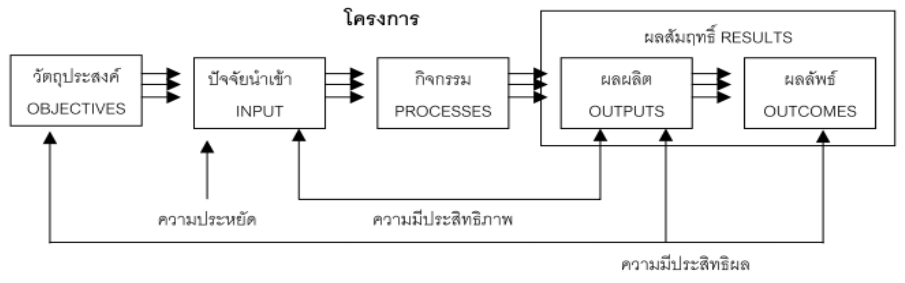 ความหมาย ผลผลิต (Output) หมายถึง สิ่งที่ได้ออกมาเป็นรูปธรรม หรือรับรู้ได้ ที่จัดทำขึ้นหรือผลิตขึ้นโดยหน่วยงาน  เพื่อให้ผู้ที่เกี่ยวข้องหรือบุคลากร ได้ใช้ประโยชน์  หรือ คือ การตอบคำถามที่ว่าจะได้รับอะไรจากการดำเนินงานและหรือกิจกรรม นั้น ๆ ความหมาย ผลลัพธ์ (Outcomes) หมายถึง ผลประโยชน์ที่ได้จากผลผลิต และผลกระทบที่มีต่อผู้ที่เกี่ยวข้อง และสิ่งแวดล้อม จากการใช้ประโยชน์จากการจัดทำผลผลิตขึ้นมา  หรือ คือ การตอบคำถามที่ว่าทำไมจึงมีการดำเนินการเพื่อให้ได้ผลผลิต นั้นหมู่บ้าน วท. (ใหม่)  นำเสนอเป้าหมายในระยะเวลา 3 ปี หมู่บ้าน วท. (ต่อเนื่อง) นำเสนอผลการดำเนินงานของทุกปีที่ได้รับงบประมาณ และเป้าหมายของปีที่ขอรับการสนับสนุนหมู่บ้าน วท. (แม่ข่ายขยายลูก) นำเสนอกระบวนการพัฒนาหมู่บ้านลูกข่ายของปีที่ของบประมาณ (2 ปี)หมายเหตุ* : ระบุปีงบประมาณ พ.ศ.ในปีที่ได้รับงบประมาณสนับสนุน11.  แผนการดำเนินงานระบุแผนการพัฒนาหมู่บ้านที่เป็นไปตามวัตถุประสงค์และเป้าหมายหมู่บ้าน วท.(ใหม่) ระบุแผนการดำเนินงาน 3 ปี ให้สอดคล้องกับข้อ 10) หมู่บ้าน วท.(ต่อเนื่อง)  ระบุแผนการดำเนินงานของปีที่เหลือ จนครบ 3 ปีหมู่บ้าน วท.(แม่ข่ายขยายลูก) ระบุแผนการดำเนินงานของปีที่ขอรับการสนับสนุนงบประมาณ12.  หน่วยงานสนับสนุน (ทรัพยากร)หน่วยงานที่จะให้การสนับสนุนการดำเนินงานทั้งในส่วนของ วท. หน่วยงานท้องถิ่น สถาบันการศึกษาที่เป็นเครือข่าย   และรูปแบบของการสนับสนุน เช่น งบประมาณสมทบ(ระบุจำนวน) อาคาร สถานที่ โรงเรือน วิทยากร(ไม่มีค่าใช้จ่าย) ฯลฯ หากมีหลักฐาน เช่น หนังสือราชการ เอกสารอื่น ๆ ให้แนบมาด้วย13.  แผนการดำเนินงาน ประจำปีงบประมาณ พ.ศ. 256014.  เป้าหมายผลผลิต/ผลลัพธ์ และตัวชี้วัด ปีงบประมาณ พ.ศ. (ระยะ 3 ปี ของแต่ละหมู่บ้าน วท.) * ระบุในช่องหมายเหตุว่าค่าเป้าหมายในแต่ละปีเป็นค่าสะสมหรือไม่สะสม(ผู้รับการถ่ายทอดเทคโนโลยีเป็นคนเดิม)** ข้อมูลพื้นฐาน คือ ผลการดำเนินงานทีผ่านมาตั้งแต่ปีแรกที่เริ่มโครงการ ของหมู่บ้าน วท.(ต่อเนื่อง)*** จำนวนชุมชนที่จะขยายผล เฉพาะหมู่บ้าน วท.(แม่ข่ายขยายลูก) ให้ข้อมูลในปีที่ดำเนินการเท่านั้นและให้ระบุชื่อชุมชน15.  ผลกระทบ   (ผลกระทบ หมายถึง สิ่งที่ได้จากการที่ผลลัพธ์เกิดขึ้นแล้ว โดยผ่านผู้รับบริการโดยตรง หรือสังคม ชุมชน ที่ไม่ได้รับบริการโดยตรง แต่ได้รับผลประโยชน์ทั้งทางเศรษฐกิจและสังคม ทั้งระบุตัวเงินได้และไม่ได้)□ เศรษฐกิจ (เช่น เพิ่มรายได้ ลดรายจ่าย เพิ่มผลผลิตจากเดิม ได้มาตรฐาน มูลค่าที่เกิดจากการนำองค์ความรู้ไปใช้ การเพิ่มประสิทธิภาพการผลิต เป็นต้น)  โปรดระบุ.........................................................................................................................□ สังคม (เช่น เกิดการจ้างงาน ลดการย้ายถิ่นฐาน ครอบครัวเป็นสุข เป็นต้น)      โปรดระบุ...........................................16.  งบประมาณขอรับให้แจกแจงรายละเอียดค่าใช้จ่ายเป็นงบตัวคูณ ให้สอดคล้องกับกิจกรรม ตามระเบียบและอัตราของทางราชการ(ประหยัด คุ้มค่า)ค่าใช้จ่ายในการดำเนินการ ปีงบประมาณ พ.ศ.255๙ ขอรับการสนับสนุนงบประมาณ................................ บาท17.  การรายงานผล ประเมินผลและติดตามผล   :  ผู้รับผิดชอบโครงการต้องรายงานความก้าวหน้าผ่านระบบออนไลน์ทุกไตรมาสหลังจากยืนยันของรับการสนับสนุนงบประมาณ กับสำนักงานปลัดกระทรวงวิทยาศาสตร์ฯ  โดยรายผลการดำเนินงานและการใช้จ่ายงบประมาณ ผ่านระบบออนไลน์ที่เว็บไซต์ http://www.clinictech.most.go.th/online/index.asp เมนู Sci & Tech Village และต้องจัดส่งผลงานและเอกสารตามที่ปรากฏในคู่มือฯ ปีงบประมาณ พ.ศ. ๒๕6018. การเผยแพร่ประชาสัมพันธ์การดำเนินโครงการ   :  ทุกครั้งที่มีการจัดกิจกรรมการถ่ายทอดเทคโนโลยีและมีการเผยแพร่ประชาสัมพันธ์ในรูปแบบต่าง ๆ เช่น แผ่นพับ ป้ายประชาสัมพันธ์ จดหมายข่าว วารสาร และสื่ออื่นใด จะต้องมีข้อความและสัญลักษณ์ของกระทรวงวิทยาศาสตร์และเทคโนโลยี ซึ่งเป็นผู้ให้การสนับสนุนงบประมาณปรากฏด้วยทุกครั้ง และ ยินดีให้ความร่วมมือเข้าร่วมจัดแสดงผลงานในกิจกรรมต่าง ๆ ที่กระทรวงวิทยาศาสตร์และเทคโนโลยีเป็นผู้จัดขึ้น  พร้อมทั้งทำตามหลักเกณฑ์และเงื่อนไขที่ระบุในคู่มือการดำเนินงานประจำปีงบประมาณ พ.ศ. 2560 ทุกประการลงชื่อ  .............................................................                                                                        (                                                          )                                                                                         ผู้เสนอโครงการ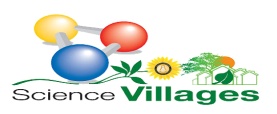 เขียนที่   ที่อยู่     วันที่   	เดือน     	พ.ศ.  เรื่อง	ขอเข้าร่วมโครงการหมู่บ้านแม่ข่ายวิทยาศาสตร์และเทคโนโลยีเรียน	ปลัดกระทรวงวิทยาศาสตร์และเทคโนโลยีสิ่งที่ส่งมาด้วย	รายชื่อ/ที่อยู่ของสมาชิกในหมู่บ้าน/ชุมชนที่เข้าร่วมโครงการ		ด้วยข้าพเจ้า(นาย/นาง/นางสาว) ...................................ตำแหน่งในหมู่บ้าน.....................................  และสมาชิก..........คน  มีความต้องการจะนำความรู้ทางด้านวิทยาศาสตร์และเทคโนโลยีไปแก้ปัญหาและพัฒนาหมู่บ้าน/ชุมชน ดังนี้(ระบุปัญหา ความต้องการที่จะนำวิทยาศาสตร์และเทคโนโลยีไปใช้ในหมู่บ้าน/ชุมชน)		1. ........................................................................................................		2. ........................................................................................................		3. ........................................................................................................ทั้งนี้ทางหมู่บ้าน/ชุมชน/กลุ่ม ได้ ประสานงานในเบื้องต้นกับหน่วยงานในท้องถิ่น เช่น(โปรดระบุชื่อหน่วยงานและผู้ประสานงาน) ที่จะร่วมสนับสนุนฯ ในการดำเนินการ หากได้รับการคัดเลือกให้เข้าร่วมโครงการ ดังนี้1		1. หน่วยงาน.............................................................ชื่อผู้ประสานงาน..........................................		2. หน่วยงาน.............................................................ชื่อผู้ประสานงาน..........................................		3. หน่วยงาน.............................................................ชื่อผู้ประสานงาน.......................................... 		จึงเรียนมาเพื่อโปรดพิจารณาด้วย   จักเป็นพระคุณยิ่งขอแสดงความนับถือ		(             	                                    )		       	          ผู้แสดงเจตจำนงมือถือประธานกลุ่ม/ผู้นำชุมชนของผู้เสนอ) โทร …………………………..หมายเหตุ : กรุณาแนบรายชื่อผู้เข้าร่วมโครงการพร้อมระบุอาชีพของแต่ละคน ไม่ต่ำกว่า 50 คนต่อหมู่บ้าน โดยให้ใส่ข้อมูลลงในตารางที่แนบตัวอย่างแบบสำรวจความพร้อมและความต้องการเบื้องต้นของหมู่บ้านลูกข่ายที่จะเข้าร่วมโครงการหมู่บ้านแม่ข่ายวิทยาศาสตร์และเทคโนโลยีส่วนที่ 1 ข้อมูลชุมชน 1.1  ชื่อหมู่บ้าน		หมู่ที่	ตำบล		อำเภอ		จังหวัด				1.2  ชื่อผู้นำ				อายุ 	ปี  หมายเลขโทรศัพท์				1.3  จำนวนสมาชิกในหมู่บ้านที่คาดว่าจะเข้าร่วมโครงการ		คน ตามรายชื่อที่แนบ (ถ้ามีก็ดี)1.4  รายได้เฉลี่ย / เดือน ของสมาชิกและครัวเรือน        น้อยกว่า  5,000 บาท        มากกว่า  5,000 บาท แต่ไม่เกิน 10,000 บาท        เกินกว่า  10,000 บาท1.5  ปัจจัยพื้นฐานในการดำรงชีพของชุมชน            น้ำเพื่อการอุปโภคบริโภค     มี	 ไม่มี        ไฟฟ้า		           มี	 ไม่มี1.6  ทรัพยากรภายในหมู่บ้าน											1.7  หน่วยราชการที่ดูแลหมู่บ้านในปัจจุบัน									1.8  ผลิตภัณฑ์เด่นของหมู่บ้าน(ถ้ามี)										ส่วนที่ 2 ความพร้อมของหมู่บ้านลูกข่าย2.1  หมู่บ้านเคยได้รับรางวัลระดับหมู่บ้านมาบ้างหรือไม่ ชื่อรางวัลอะไร และได้รับเมื่อไหร่ โปรดระบุ2.2  หมู่บ้านมีการประชุมคณะกรรมการหมู่บ้านหรือไม่ และมีแผนพัฒนาหมู่บ้านหรือไม่ โปรดระบุ2.3  หมู่บ้านมีการรวมกลุ่มในการผลิตสินค้าหรือบริการอะไรบ้าง  โปรดระบุ2.4  ในหมู่บ้านมีการประชุมคณะกรรมการหมู่บ้านหรือไม่ และมีแผนพัฒนาหมู่บ้านหรือไม่ โปรดระบุส่วนที่ 3  ความต้องการเทคโนโลยี3.1  ชื่อกลุ่ม (ใส่เครื่องหมาย  ให้ตรงตามสถานภาพของกลุ่มพร้อมชื่อ)      ชื่อชุมชน	/กลุ่มอาชีพ 			 มี การจดแจ้งกับหน่วยราชการ   ไม่มี การจดแจ้งกับหน่วยราชการ      ชื่อวิสาหกิจชุมชน											3.2  ประเด็นปัญหา / ความจำเป็นที่ต้องการเทคโนโลยี  หรือความช่วยเหลือทางเทคโนโลยี				
       													3.3  เทคโนโลยีที่ต้องการ  หรือปัญหาทางเทคโนโลยีที่ต้องการให้ช่วยเหลือก)  ต้องการคำปรึกษา  เรื่อง										ข)  ต้องการให้ถ่ายทอด  เรื่อง										ค)  อื่นๆ (ระบุ) 											3.4  ความต้องการหรือปัญหาฯ ในข้อ 2.5 เคยขอรับความช่วยเหลือจากหน่วยงานอื่นหรือไม่ ถ้ามีระบุชื่อระบุชื่อหน่วยงานปีที่*ทรัพยากร(สิ่งที่ต้องใช้ในการพัฒนาหมู่บ้าน)กิจกรรม/วิธีการดำเนินงานผลผลิต(สิ่งที่ได้ออกมาเป็นรูปธรรม หรือรับรู้ได้)ผลลัพธ์(ผลประโยชน์ที่ได้จากผลผลิตและผลกระทบที่มีต่อผู้ที่เกี่ยวข้อง)งบประมาณ(บาท)ปีที่ 1 (พ.ศ.    )-----ปีที่ 2 (พ.ศ.    )-----ปีที่ 3 (พ.ศ.    )-----กิจกรรมหลักระยะเวลา (ปี)ระยะเวลา (ปี)ระยะเวลา (ปี)ระยะเวลา (ปี)ระยะเวลา (ปี)ระยะเวลา (ปี)ระยะเวลา (ปี)ระยะเวลา (ปี)ระยะเวลา (ปี)ระยะเวลา (ปี)ระยะเวลา (ปี)ระยะเวลา (ปี)กิจกรรมหลักปีที่ 1 (พ.ศ.     )ปีที่ 1 (พ.ศ.     )ปีที่ 1 (พ.ศ.     )ปีที่ 1 (พ.ศ.     )ปีที่ 2 (พ.ศ.     )ปีที่ 2 (พ.ศ.     )ปีที่ 2 (พ.ศ.     )ปีที่ 2 (พ.ศ.     )ปีที่ 3 (พ.ศ.     )ปีที่ 3 (พ.ศ.     )ปีที่ 3 (พ.ศ.     )ปีที่ 3 (พ.ศ.     )กิจกรรมหลักQ1Q2Q3Q4Q1Q2Q3Q4Q1Q2Q3Q41.2.3.ชื่อหน่วยงาน/สถาบันการศึกษารูปแบบการสนับสนุน 1.2.กิจกรรม255925592559256025602560256025602560256025602560รวมเงิน (บาท)กิจกรรมไตรมาสที่ 1ไตรมาสที่ 1ไตรมาสที่ 1ไตรมาสที่ 2ไตรมาสที่ 2ไตรมาสที่ 2ไตรมาสที่ 3ไตรมาสที่ 3ไตรมาสที่ 3ไตรมาสที่ 4ไตรมาสที่ 4ไตรมาสที่ 4รวมเงิน (บาท)กิจกรรมตค.พย.ธค.มค.กพ.มีค.เมย.พค.มิย.กค.สค.กย.รวมเงิน (บาท)1.2.3.แผนเงิน : ตามไตรมาสผลผลิต/ผลลัพธ์(สอดคล้องกับข้อ ๑๐)หน่วยข้อมูลพื้นฐาน**ค่าเป้าหมายแต่ละปี*ค่าเป้าหมายแต่ละปี*ค่าเป้าหมายแต่ละปี*หมายเหตุผลผลิต/ผลลัพธ์(สอดคล้องกับข้อ ๑๐)หน่วยข้อมูลพื้นฐาน**ปีที่  1ปีที่  2ปีที่ 3หมายเหตุ1. จำนวนหมู่บ้าน/ชุมชน ที่นำเทคโนโลยีที่ได้รับการถ่ายทอดไปใช้ประโยชน์ (เฉพาะหมู่บ้านแม่ข่าย วท. ขยายลูก)หมู่บ้าน/ชุมชน2. จำนวนเทคโนโลยีที่มีการถ่ายทอด ระบุชื่อ(เทคโนโลยีหลัก/รอง)    ๒.๑ เทคโนโลยี........................................(ระบุว่าถ่ายทอดปีใด)    ๒.๒ เทคโนโลยี.........................................(ระบุว่าถ่ายทอดปีใด)    ๒.๓ เทคโนโลยี.........................................(ระบุว่าถ่ายทอดปีใด)เรื่อง3. จำนวนวิทยากรชุมชนที่สร้างความเชี่ยวชาญในเทคโนโลยีที่ถ่ายทอด (แต่ละเทคโนโลยีตามข้อ 2.)คน4. จำนวนผู้รับการถ่ายทอดเทคโนโลยี                        
(ไม่นับซ้ำ) ***คน๕. ร้อยละ ๕๐ ผู้รับการถ่ายทอดนำไปใช้ประโยชน์ไม่น้อยกว่าร้อยละ๖. ความพึงพอใจของผู้รับบริการในหมู่บ้าน/ชุมชนที่ดำเนินการในระดับดี-ดีมากร้อยละตัวอย่างรายการค่าใช้จ่าย ตามกิจกรรมที่ระบุไว้ในข้อ 10จำนวนเงิน1) ค่าใช้จ่ายในการจัดทำแผน ประสานแผนและการสำรวจพื้นที่     จัดเวที  เสวนา ร่วมกับชุมชน      เพื่อนำผลงานวิจัยฯ มาใช้พัฒนาหมู่บ้าน/ชุมชน2) ค่าจ้างเหมาบริการบุคคลธรรมดา/หรือค่าตอบแทนหัวหน้าโครงการ3) ค่าใช้จ่ายในการถ่ายทอดเทคโนโลยี (อบรม สาธิต ดูงาน)4) ค่าใช้จ่ายในการติดตาม ประเมินผล5) ค่าใช้จ่ายในการจัดทำรายงานผล6) ค่าใช้จ่ายที่หักเข้าหน่วยงาน/สถาบันการศึกษา     ไม่เกิน 10% ของค่าใช้จ่ายรวมของโครงการ (ถ้ามี)คำนำหน้าชื่อ/สกุลที่อยู่ (หมู่ที่/ตำบล/อำเภอ/จังหวัด)อาชีพผลิตผล/ผลิตภัณฑ์นายชุมพล  ศิริภักดิ์บ้านโคกล่าม   ต.ดงลิง  อ.กมลไสย    จ.กาฬสินธุ์เกษตรทำนาข้าว